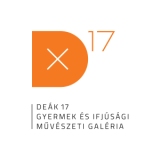 PeremvidékenHátrányos helyzetű gyermekek művészeti nevelésének lehetőségei és kérdéseiA konferencia fő céljai:- a meghívott szakemberek közreműködésével körképet adni a hátrányos helyzetű gyermekek és fiatalok oktatásáról, művészeti neveléséről, készség- és kompetencia fejlesztéséről, tehetséggondozásáról.- az intézményi tapasztalatok számbavétele: az egyes intézményekben és intézménytípusokban hogyan épül fel mindez.- gyakorlati módszerek, projektek bemutatása.- mindezt közös beszélgetésekkel, tapasztalataink megosztásával az egyes előadások végén.A konferenciára pedagógusokat, szakmabelieket, érintett családtagokat és érdeklődőket is várunk!A konferencia időpontja: 2017. március 3. 14.00-17.30Helyszín: Deák 17 Gyermek és Ifjúsági Művészeti Galéria (1052 Budapest, Deák Ferenc u. 17. I. emelet)14.00-15.45-ElőadásokCsató Magdolna csoportvezető nevelő, Fővárosi Gyermekvédelmi Központ és Területi Gyermekvédelmi Szakszolgálat, 1. sz. Befogadó Otthon, Bóbita csoportSzemélyiségfejlesztő rajzfoglalkozások a Fővárosi Gyermekvédelmi Központ és Területi Gyermekvédelmi Szakszolgálat, 1. sz. Befogadó OtthonábanElőadásában ismerteti a Befogadó Otthon helyét és szerepét a gyermekvédelmi szakellátásban és bemutatja Fiók László festőművész személyiségfejlesztő rajzfoglalkozását, valamint annak hatását a gyerekek személyiségére. Megismerhetjük előadásából a Befogadó Otthon keretein belül megvalósuló segítő és művészeti tevékenységet is.Jámbor Zita, Iskolai Közösségi Szolgálat programfelelős, BAGázs Közhasznú EgyesületBAGázs Közhasznú Egyesület Iskolai Közösségi Szolgálat program tapasztalatok és dilemmákA BAGázs IKSZ egy olyan programot takar, amelyben a középiskolás diákok, felnőtt önkéntesek és helyi koordinátorok 6-8 fős csoportokban tartanak 4-14 éves gyerekek számára kreatív gyerekfoglalkozásokat a bagi romatelepen.  A programnak a BAGázs konténerház ad otthont.Mezei Kata, igazgató, Burattino Általános, Közép és Szakképző Iskola, GyermekotthonMűvészeti nevelés a BurattinobanA művészeti nevelés egyedülálló csodákra képes, éppúgy ahogy a felnőttek vonatkozásában egy művészi élmény. Nem is választható e két fogalom el egymástól, hiszen a művészeti nevelés lényege, hogy a gyerekek megismerjék a művészi élményt. Aki maga ismeri, az tudja, hogy terápiás értéke felbecsülhetetlen: minden pszichikus funkció fejlődik általa: motorikus képességek, szociális és kommunikációs készségek, téri–orientáció, kognitív képességek, kreativitás. A közös alkotás, de a közös műélvezet is közösségteremtő erő, felnőttek és gyerekek egymásra nyitott, be- és elfogadó, bizalmas közössége létrejöttének fundamentuma.Zsin Bence, festőművész, művészetpedagógus, Pécs-Somogyi Általános IskolaMadarakká leszünk - hátrányos helyzetű gyermekek művészeti nevelése a mese komplexitása menténElőadásom célja bemutatni, miként lehet a mese interdiszciplináris jellege valamint a képzőművészet és a dráma határterületei mentén hatékonyan foglalkozni problémás gyermekkel, a szociális kompetenciák fejlesztése mellett a művészeti nevelésre fektetve a hangsúlyt. A Pécs-Somogyi Általános Iskolában túlnyomó részt hátrányos helyzetű, nehéz sorsú gyerekek tanulnak. A közeli István-aknáról, Pécs bányatelepről, gyermekotthonból, lakásotthonokból érkeznek, sok esetben éppen azért hozzánk, mert máshol nem tudtak megfelelni az intézményi elvárásoknak.KÁVÉSZÜNET16.00-17.30 - Választható workshopokL. Ritók Nóra, Igazgyöngy AlapítványHárom az egyben (Az Igazgyöngy Alapítvány és AMI vizuális nevelése)A vizuális nevelés a lehetőségek kimeríthetetlen tárházát adja a fejlesztésekhez. Az Igazgyöngy Alapítvány művészeti nevelése ma hármas pedagógiai fókuszú: a vizuális kommunikáció fejlesztése mellett hátránykompenzáló és szociális kompetenciafejlesztő céllal szerveződik. Komplex hatása gyors és látványos sikereket ad mindenhol, de különösen a hátrányos helyzetű gyerekek oktatásában, nevelésében.Szabó Márton, antropológus, cirkuszpedagógus, Magyar Zsonglőr EgyesületSzociális cirkuszi workshopA Magyar Zsonglőr Egyesület évek óta tart fejlesztő cirkuszi foglalkozásokat különböző célcsoportoknak, például marginalizált fiataloknak, pszichiátriai gondokkal küzdő gyerekeknek, menekülteknek. A workshopon minden résztvevő kipróbálhatja magát a zsonglőrködés világában, hogy saját élményként ismerje meg cirkuszpedagógiánkat. Ezen kívül a workshopot Szabó Márton zsonglőroktató azokkal a pesterzsébeti fiatalokkal együtt tartja, akik már évek óta résztvevői cirkuszfoglalkozásoknak, így őket is megismerhetik a résztvevők.A programon való részvétel ingyenes, de regisztrációhoz kötött! Regisztráció (március 1-ig) az info@deak17galeria.hu címen. A levél tárgya legyen: peremvidéken. A levélben kérjük, írja meg, hogy mely intézményből érkezik.További információ olvasható honlapunkon!Kérdéseivel kérjük, forduljon munkatársainkhoz a deak17galeria@gmail.com email címen illetve a +36 1 266 0482-es számon. Részvételükre számítunk!
Üdvözlettel:Kaposi Dorka
igazgató
Deák 17 Galéria